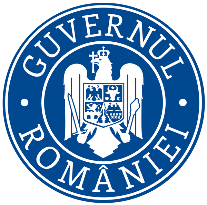                                         Ministerul Mediului          Agenţia Naţională pentru Protecţia MediuluiDECIZIE INIŢIALĂdin 10 IULIE 2019Urmare a notificării depuse de SC RAPID SA, cu sediul în municipiul Bistriţa, str. Andrei Mureşanu, nr. 7-9, județul Bistrița-Năsăud, privind prima versiune a planului PUZ -  Construire spaţii comerciale, sistematizare pe vertical, amenajări exterioare, accese, pecaje, totem, panouri publicitare, solicitare înregistrată la Agenţia pentru Protecţia Mediului Bistrița sub nr. 1957/18.02.2019, cu ultima completare la nr. 8599/05.07.2019,	- HG nr. 1000/2012 privind reorganizarea și funcționarea Agenției Naționale pentru Protecția Mediului și a instituțiilor publice aflate în subordinea acesteia, cu modificările și completările ulterioare; 	- OUG nr. 195/2005 privind protecţia mediului, aprobată cu modificări prin Legea nr. 265/2006, cu modificările și completările ulterioare; 	- HG 1076/2004 privind stabilirea procedurii de realizare a evaluării de mediu pentru planuri şi programe, cu modificările și completările ulterioare;  AGENȚIA PENTRU PROTECȚIA MEDIULUI BISTRIȚA-NĂSĂUD, 	- urmare a consultării titularului planului, a autorității de sănătate publică și a autorităților interesate de efectele implementării planului în cadrul ședințelor Comitetului Special Constituit din 06.03.2019, 29.05.2019 și 10.07.2019,  	- în urma parcurgerii etapei de încadrare conform HG 1076/2004 privind stabilirea procedurii de realizare a evaluării de mediu pentru planuri şi programe, 	- în conformitate cu prevederile art. 5, alin. 3, litera a) și a Anexei 1 – Criterii pentru determinarea efectelor semnificative potențiale asupra mediului din HG 1076/2004 privind stabilirea procedurii de realizare a evaluării de mediu pentru planuri şi programe, 	- urmare a informării publicului prin anunţuri repetate şi în lipsa oricărui comentariu din partea publicului, decide:– PUZ -  Construire spaţii comerciale, sistematizare pe vertical, amenajări exterioare, accese, pecaje, totem, panouri publicitare” în municipiul Bistriţa, str. Andrei Mureşanu, nr. 7-9, judeţul Bistrița-Năsăud, titular: SC RAPID SA cu cu sediul în municipiul Bistriţa, str. Andrei Mureşanu, nr. 7-9, județul Bistrița-Năsăud,nu necesită evaluare de mediu, nu necesită evaluare adecvată și se adoptă fără aviz de mediu. Motivele care au stat la baza luării deciziei etapei de încadrare sunt:- Planul Urbanistic Zonal se elaborează pentru modificarea zonei din - existent – UTR 5, IS1 – subzona instituţiilor publice şi serviciilor de interes general, în - propus – UTR 5, IS2 – subzona instituţiilor publice şi serviciilor de tip comercial şi servicii de comerţ cu produse alimentare şi nealimentare şi alimentaţie publică de cartier, în vederea  construiri de spaţii comerciale, sistematizare pe verticală, amenajări exterioare, accese, parcaje, totem panouri publicitare, cu scopul amplasării a două spaţii comerciale pe cele două loturi (câte un spațiu comercial pe fiecare lot), amenajarea incintei prin sistematizarea verticală a terenului, amplasare de locuri de parcare, alei carosabile și pietonale, amplasare totem și panouri publicitare, respectiv imprejmuirea terenului). Bilanţ teritorial existent :S totală teren = 13 024 mp (acte, compusă din şapte loturi de teren)S totală teren = 12 992 mp (măsurat)S construită = 5 816,00 mpS desfăşurată = 9 816,00 mp P.O.T existent= 38,65% C.U.T. existent= 0,76Suprafaţă spaţii verzi=1732 mp (din care 1476 mp aferentă Lot 1 şi 256 mp aferentă Lot 2).	În vederea realizării obiectivelor se vor alipi terenurile și apoi se vor dezlipi în două loturi rezultând următoarele suprafete de teren:Lot 1, St = 9 604 mpLot 2, St = 3 420 mpTotal = 13 024 mp PropuneriPropunere: IS2 - subzona institutiilor publice şi serviciilor de tip comercial şi servicii de comert cu produse alimentare și nealimentare și alimentaţie publică de cartier.- POT MAXIM ADMIS = 50,00 %- CUT MAXIM ADMIS =  2,5- Regimul maxim de inaltime P+4ELot 1 - spatiu comercial "A"St = 9 604 mpRegim de înălţime: PS construită = 2 221 mpS desfăşurată = 2 221 mp- înălţimea maximă = 9.00 m- suprafeţe pavate = 5 310 mp- spaţii verzi amenajate = 2 073 mp (21,58 %)- locuri de parcare propuse: 140 locuriLot 2 - spatiu comercial "B"St = 3 420 mpRegim de înălţime: P+1ES construită = 920 mpS desfăşurată = 1 840 mp- înălţimea maximă = 9.00 m- suprafeţe pavate = 1 984 mp- spaţii verzi amenajate = 516 mp (15,08 %)- locuri de parcare propuse: 42 locuriÎn vederea realizării investitţei propuse se doreşte menţinerea accesului de pe strada Andrei Mureşanu şi modernizarea străzii Colibiţei până în zona de acces pe parcelă şi crearea unui acces din strada Colibiţei. 	Conform Anexei 1 a H.G. nr. 1076/2004, pentru planuri, criteriile pentru determinarea efectelor semnificative potenţiale asupra mediului sunt:1.Caracteristicile planurilor şi programelor cu privire, în special, la: a) gradul în care planul sau programul creează un cadru pentru proiecte şi alte activităţi viitoare fie în ceea ce priveşte amplasamentul, natura, mărimea şi condiţiile de funcţionare, fie în privinţa alocării resurselor:- Planul Urbanistic Zonal creează un cadru pentru proiecte și alte activităţi viitoare fie în ceea ce privește amplasamentul, natura, mărimea și condițiile de funcționare, fie în privința alocării resurselor;- Prin prezentul PUZ se studiază posibilitatea schimbării regulamentului de urbanism modificarea zonei din - existent – UTR 5, IS1 – subzona instituţiilor publice şi serviciilor de interes general, în - propus – UTR 5, IS2 – subzona instituţiilor publice şi serviciilor de tip comercial şi servicii de comerţ cu produse alimentare şi nealimentare şi alimentaţie publică de cartier, în vederea  construiri de spaţii comerciale, sistematizare pe verticală, amenajări exterioare, accese, parcaje, totem panouri publicitare, cu scopul amplasării a două spaţii comerciale pe cele două loturi (câte un spațiu comercial pe fiecare lot), amenajarea incintei prin sistematizarea verticală a terenului, amplasare de locuri de parcare, alei carosabile și pietonale, amplasare totem și panouri publicitare, respectiv imprejmuirea terenului). - Planul Urbanistic Zonal coordonează dezvoltarea urbanistică integrată a zonei studiate și asigură corelarea programelor de dezvoltare urbană a zonei cu Planul Urbanistic General. În privinta alocării resurselor creează un cadru pentru proiecte și alte activități viitoare;b) gradul în care planul sau programul influenţează alte planuri şi programe, inclusiv pe cele în care se integrează sau care derivă din ele:- La  realizarea PUZ-ului propus s-a avut in vedere respectarea condițiilor din Regulamentul Local de Urbanism aferent PUG Bistrița cu privire la parcelarea terenurilor, amplasarea și retragerea construcțiilor, asigurarea acceselor și parcărilor, echiparea tehnico-edilitară, asigurarea de spații verzi.- prin plan se propun realizarea de spaţii verzi de 2589 m2, în procent de  circa 20 %;- nu sunt afectate planuri urbanistice în vigoare sau propuse, în zonă nu există studii de urbanism recente;  - în prezent terenul studiat are folosinţa actuală de atelier mecanic, spaţii comerciale, birouri, magazii, atelir perii, sediu administrativ, hala confecţii metalice, hală turnătărie şi anexe, laborator, staţie spălare alice, tere curţi construcţii, alei, teren altele, depozite, spaţii depozitare, etc, amplasate în municipiul Bistriţa, str. Andrei Mureşanu, nr. 7-9;c) relevanţa planului sau programului în/pentru integrarea consideraţiilor de mediu, mai ales din perspectiva promovării dezvoltării durabile:- planul propus nu conduce la posibilitatea apariţiei de efecte semnificative asupra mediului şi nu influenţează alte planuri şi programe;- amplasamentul nu este situat în zonă de arie naturală protejată, în zonă de protecţie specială sau în arie în care standardele de calitate ale mediului, stabilite de legislaţie, au fost depăşite;- terenul studiat nu este expus riscurilor naturale (fenomene de instabilitate, inundabilitate). d) problemele de mediu relevante pentru plan sau program: - factorul de mediu apă: alimentarea cu apă și evacuarea apelor uzate menajere se vor realiza prin conectarea la rețele hidroedilitare ale municipiului Bistriţa;  - factorul de mediu aer: principalele surse de poluare a aerului sunt traficul auto și arderea combustibilului gazos pentru încălzire, dar lucrările propuse nu sunt de anvergură, iar efectele posibile asupra aerului vor fi punctuale, de scurtă durată. Emisiile rezultate din arderea combustibilului gazos nu afectează semnificativ factorul de mediu aer, centralele termice vor fi omologate, astfel că emisiile se vor încadra în limitele admise conform Ord. MAPPM nr. 462/1993; - factorul de mediu sol: poate fi afectat prin depozitări necontrolate de deșeuri. Se vor respecta măsurile necesare privind modul de depozitare pentru toate categoriile de deșeuri generate. Având în vedere dimensiunile reduse ale planului propus și destinația ulterioară, cantitatea de deșeuri generată pe amplasament va fi redusă; e) relevanţa planului sau programului pentru implementarea legislaţiei naţionale şi comunitare de mediu (de ex. planurile şi programele legate de gospodărirea deşeurilor sau de gospodărirea apelor): - planul va respecta la implementare legislația națională și comunitară de mediu în vigoare;2. Caracteristicile efectelor şi ale zonei posibil a fi afectate cu privire, în special, la: a) probabilitatea, durata, frecvenţa şi reversibilitatea efectelor: - prin soluții constructive corespunzătoare adoptate la realizarea construcţiilor, impactul asupra mediului nu va fi semnificativ şi nu va produce efecte ireversibile.- în condiţiile în care implementarea se va face cu respectarea legislației de mediu în vigoare, nu se identifică efecte negative asupra factorilor de mediu.b) natura cumulativă a efectelor: - planul propus nu are efecte cumulative cu alte planuri urbanistice in vigoare sau propuse pentru zonele invecinate.- P.U.Z.-ul nu generează efecte negative asupra altor planuri și programe.c) natura transfrontieră a efectelor: planul nu este de natură transfrontieră; d) riscul pentru sănătatea umană sau pentru mediu (de exemplu, datorită accidentelor);- Nu există risc pentru sănătatea umană sau pentru mediu. Ținând cont de specificul zonei, zonă centrală, nu există riscul de emisii de noxe peste normele admise.e) mărimea şi spaţialitatea efectelor (zona geografică şi mărimea populaţiei potenţial afectate):- Efectele generate de plan sunt de mică amploare raportate la suprafața studiată.f) valoarea şi vulnerabilitatea arealului posibil a fi afectat, date de: (i) caracteristicile naturale speciale sau patrimoniul cultural: - nu este cazul; 	(ii)depăşirea standardelor sau a valorilor limită de calitate a mediului;- pe teren s-a constatat o posibilă poluare rezultată din activitatea anterioară şi au fost solicitate analize de sol în patru puncte, conform Ordinului Ministrul apelor, pădurilor şi protecţiei mediului nr. 756/1997, pentru indicatorii: crom, cupru, nichel, plumb, zinc, hirocarburi din petrol, la adâncime de 5 cm şi 30 cm; într-un punct, la adâncimea de 5 cm au rezultat depăşiri ale valorilor pragiului de alertă, pentru terenuri cu folosinţă mai puţin sensibilă, la cupru şi plumb, valori care la adâncimea de 30 cm s-au situat sub aceste valori;- amplasamentul se încadrează în terenuri cu folosinţă mai puţin sensibilă a terenurilor include toate utilizarile industriale şi comerciale existente, precum şi suprafeţele de terenuri prevăzute pentru astfel de utilizări în viitor,Prin Decizia etapei de încadrare nr. 66/22.02.2019 emisă pentru proiectul „Desfiinţare construcţii identificate în CF nr. 77042, 76388, 77118, 77119, 77120, 77121, 77122”, în municipiul Bistriţa, str. Andrei Mureşanu, nr. 7-9, judeţul Bistriţa-Năsăud s-au impus următoarele: - după finalizarea lucrărilor se va realiza monitorizarea solului în punctul în care valoarea indicatorilor cupru şi plumb a depăşit valoarea pragului de alertă şi se va depune la Agenţia pentru Protecţia Mediului Bistriţa-Năsăud.- după finalizarea lucrărilor se va depune la Agenţia pentru Protecţia Mediului Bistriţa-Năsăud dovada predării tuturor deşurilor existente şi rezultate în urma implementării proiectului. 	(iii) folosirea terenului în mod intensiv: - nu este cazul;- În urma amenajărilor propuse, procentul de ocupare al terenului va fi de maxim 50%, iar coeficientul de ocupare al terenului de maxim 2,5.g) efectele asupra zonelor sau peisajelor care au un statut de protejare recunoscut pe plan naţional, comunitar sau international: - amplasamentul este situat în afara ariilor naturale protejate.- Nu există efecte asupra zonelor sau peisajelor care au un statut de protejare recunoscut pe plan național, comunitar sau internațional.Obligațiile titularului: 1. Titularul are obligația de a respecta legislația de mediu în vigoare.2. Titularul planului are obligația de a supune procedurii de adoptare planul și orice modificare a acestuia, numai în forma avizată de autoritatea competentă de protecția mediului.3. În vederea realizării proiectelor propuse prin PUZ, titularul va notifica APM Bistrița-Năsăud și va solicita actele de reglementare conform legislației de mediu în vigoare. 4. Titularul planului/programului are obligația de a notifica autoritatea competentă pentru protecția mediului despre orice modificare a planului/ programului, înainte de realizarea modificării. 5. Răspunderea pentru corectitudinea informațiilor puse la dispoziție autorității competente pentru protecția mediului și a publicului revine în totalitate titularului planului.Informarea și participarea publicului la procedura de evaluare de mediu: - Anunțuri publice privind depunerea notificării apărute în cotidianul ”Mesagerul” din 19.02.2019 și din 15.02.2019;- Anunț public privind depunerea notificării apărut pe site-ul APM Bistrița-Năsăud la 18.02.2019;-  Anunț public privind decizia etapei de încadrare publicat pe site-ul APM Bistrița-Năsăud în data de ……………..;Prezenta decizie este valabilă pe toată durata implementării planului, dacǎ nu intervin modificǎri ale acestuia. Pentru obţinerea autorizaţiei de construire a obiectivelor prevăzute se va urma procedura de reglementare conform Legii 292/2018 privind evaluarea impactului anumitor proiecte publice şi private asupra mediului.Prezenta decizie poate fi contestată în conformitate cu prevederile Legii contenciosului administrativ nr. 554/5004, cu modificările şi completările ulterioare.DIRECTOR EXECUTIV,		                                            ŞEF SERVICIU     								    AVIZE, ACORDURI, AUTORIZAȚII,     biolog-chimist Sever Ioan ROMAN	                                                                                                                                                                                                   ing. Marinela SuciuÎntocmit,                                                                                                                     ing. Livia PuşcaşAGENŢIA PENTRU PROTECŢIA MEDIULUI BISTRIȚA-NĂSĂUD Adresa: strada Parcului nr.20, Bistrița, Cod 420035 , Jud. Bistrița-NăsăudE-mail: office@apmbn.anpm.ro ; Tel. 0263 224 064; Fax 0263 223 709AGENŢIA PENTRU PROTECŢIA MEDIULUI BISTRIȚA - NĂSĂUD Operator de date cu caracter personal, conform Regulamentului (UE) 2016/679